Valentine Dinner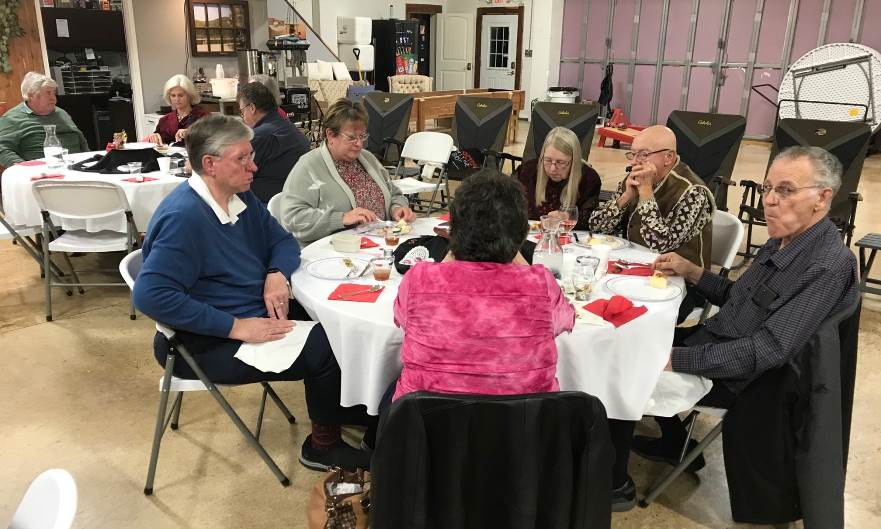 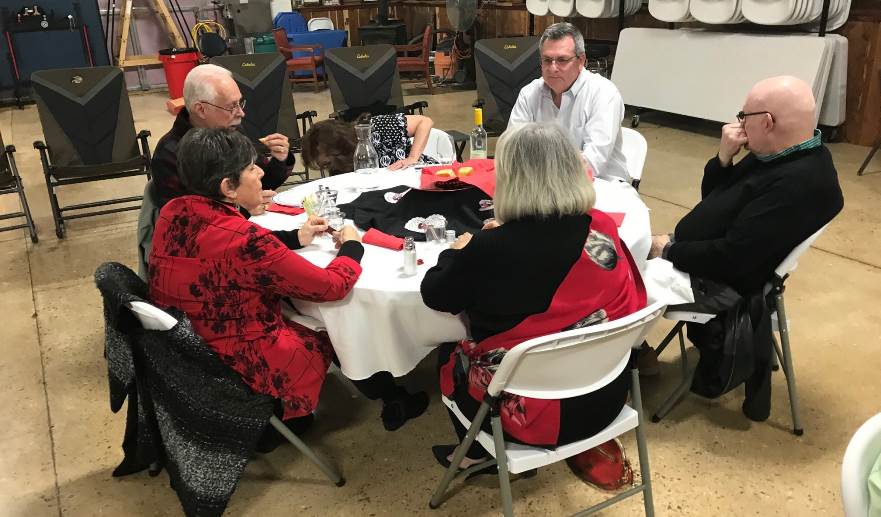 Valentine Dinner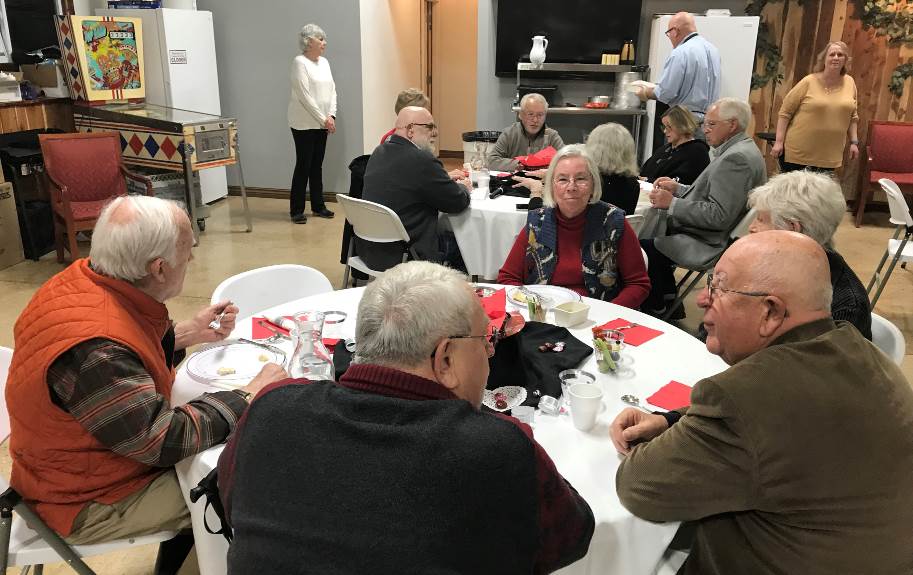 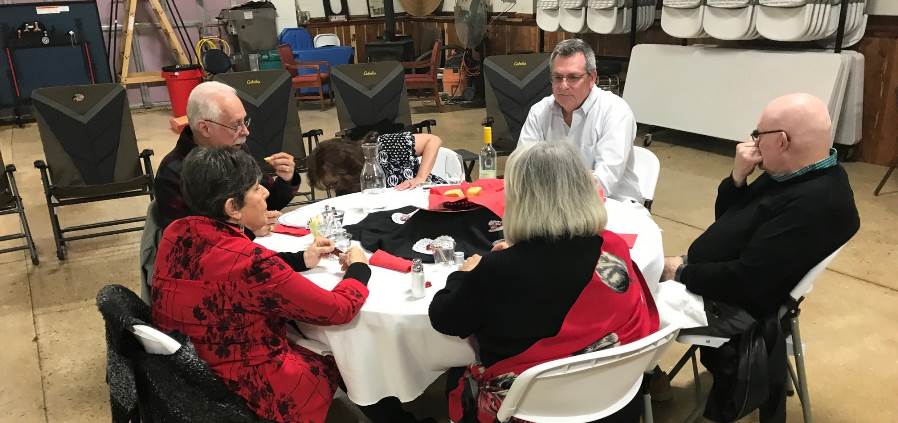 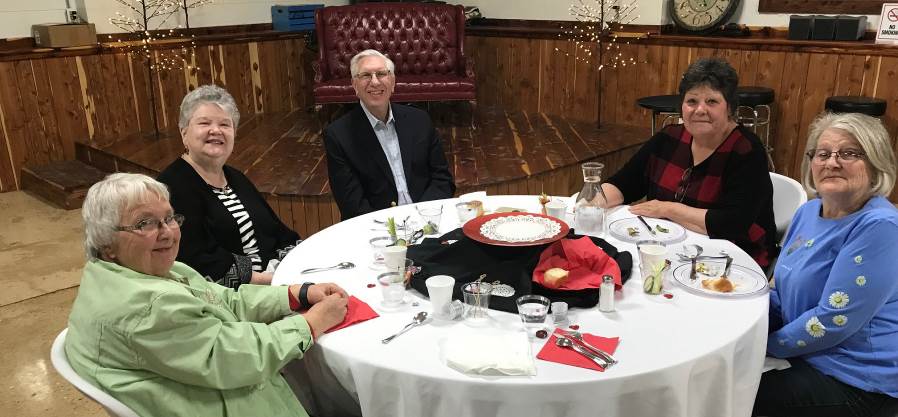 	Grace Lutheran Church	March 2023	Holiday Island, Arkansas	Sunday	Monday	Tuesday	Wednesday	Thursday	Friday	Saturday1 Lenten Service 5:00pm2 Bible Study  2:00pm3 4 5  Second Sunday in Lent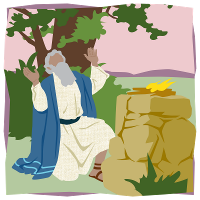 Worship with. Communion –9:30am   Adult Bible study – 11:00am6  7  8  Lenten Service 5:00pm9  Bible Study  2:00pm10 11 Set your clocks ahead one hour12  Third Sunday in Lent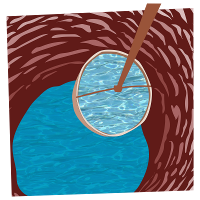 Worship with Communion – 9:30am   Adult Bible study – 11:00am13 Men’s Fellowship – 8:30am14 Elders - 8:00am Council - 9:00am15 Lenten Service 5:00pm16 Bible Study  2:00pm17 18 19  Fourth Sunday in Lent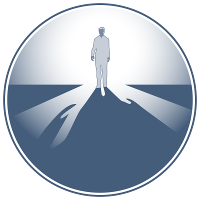 Worship with Communion – 9:30am   Adult Bible study – 11:00am20 21 Circuit ConferenceBella VistaLadies Guild10:00am social11:00am meeting22 Lenten Service 5:00pm23 Bible Study  2:00pm24 25 26  Fifth Sunday in Lent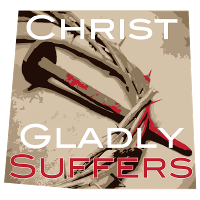 Worship with Communion – 9:30am   Adult Bible study – 11:00am27 28 29 Lenten Service 5:00pm30 Bible Study  2:00pm 31